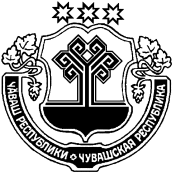 О создании комиссии по благоустройству и озеленению территории  Яншихово-Челлинского сельского поселения Красноармейского районаВ целях обеспечения мероприятий по благоустройству и озеленению территории Яншихово-Челлинского сельского поселения Красноармейского района администрация Яншихово-Челлинского сельского поселения постановляет:Утвердить Положение о комиссии по благоустройству  и озеленению территории Яншихово-Челлинского сельского поселения Красноармейского района (Приложение №1).Создать комиссию по благоустройству и санитарной очистке на территории Яншихово-Челлинского сельского поселения Красноармейского района (приложение №2).Настоящее постановление вступает в силу после его официального опубликования в информационном издании «Вестник Яншихово-Челлинского сельского поселения»Контроль за исполнением настоящего постановления оставляю за собой.Глава Яншихово-Челлинскогосельского поселения                                                      В.Н. ПетровПриложение №1к постановлению администрации Яншихово-Челлинского сельского поселенияКрасноармейского района«____» ____________ 2018 г.Положение о комиссии по благоустройству и озеленению  территории Яншихово-Челлинского сельского поселения Красноармейского района1.	Общие положенияДействующая комиссия по благоустройству и озеленению (далее  Комиссия)  создается  администрацией Яншихово-Челлинского сельского поселения Красноармейского района в целях контроля за состоянием и повышением уровня    благоустройства территории Яншихово-Челлинского сельского поселения Красноармейского района,  профилактики  и  предупреждения  административных правонарушений в сфере благоустройства и озеленения.Председателем комиссии является Глава администрации Яншихово-Челлинского сельского поселения Красноармейского района.Комиссия является контрольным органом в сфере благоустройства и   озеленения   территории  Яншихово-Челлинского сельского поселения Красноармейского района.Целью деятельности комиссии является рассмотрение вопросов, связанных с благоустройством  и озеленением  в  отношении состояния  и содержания территории и объектов благоустройства.В  своей деятельности комиссия руководствуется Конституцией Российской    Федерации,    законодательством    Российской  Федерации, Чувашской Республики, Уставом Яншихово-Челлинского сельского поселения Красноармейского района, нормативными правовыми актами муниципального образования  в сфере благоустройства и озеленения и настоящим Положением.2.	Задачи КомиссииПредупреждение и  профилактика  административных правонарушений в сфере благоустройства и озеленения.Осуществление   еженедельных   рейдов   по   проверке   состояния объектов   благоустройства,   выполнения   мероприятий   благоустройства   и улучшения   санитарно-экологического   состояния   территории  Яншихово-Челлинского сельского поселения Красноармейского района.Анализ и обобщение  материалов,  полученных   в   результате проверок.Разработка планов мероприятий по благоустройству и  озеленению. Защита законных прав и интересов граждан.Информирование населения через средства массовой информации о выявленных нарушениях и принятых мерах по их устранению, о планах дальнейшего развития благоустройства территории Яншихово-Челлинского сельского поселения Красноармейского района.2.7.  Организация мероприятий по воспитанию граждан в духе неуклонного соблюдения законодательных и нормативных правовых актов в сфере благоустройства и озеленения с использованием средств социальной рекламы.3. Функции (полномочия) КомиссииОрганизация и проведение рейдов по выявлению нарушений в сфере благоустройства и озеленения.Определение зон ответственности хозяйствующих субъектов на прилегающей территории к объектам недвижимости.Разработка мероприятий,  направленных  на  создание благоприятных, здоровых и комфортных условий жизни и досуга населения. Приглашение  и  заслушивание  на  заседаниях   комиссии руководителей (или их представителей) предприятий и организаций всех форм собственности и физических лиц по вопросам систематических нарушений в области  благоустройства и озеленения.4. Деятельность КомиссииПроведение  ежемесячных  рейдов  по  проверке  состояния благоустройства и озеленения, поддержания чистоты и порядка на территории Яншихово-Челлинского сельского поселения Красноармейского района.Проведение заседаний по результатам рейдов и планированию мероприятий по благоустройству и озеленению территории Яншихово-Челлинского сельского поселения Красноармейского района.Принятие протокольных решений по реализации мероприятий в сфере  благоустройства  и  озеленения,  обязательных  для  исполнения  на территории  Яншихово-Челлинского сельского поселения Красноармейского района  всеми  юридическими  и физическими лицами.5. Состав и обязанности Комиссии     5.1.    Положение   о   Комиссии,   ее   состав    утверждаются постановлением  администрации Яншихово-Челлинского сельского поселения Красноармейского района.  Председателем   комиссии  является  Глава администрации Яншихово-Челлинского сельского поселения Красноармейского района.   5.2.   Председатель комиссии: -   осуществляет руководство деятельностью Комиссии; -   утверждает принятые Комиссией протоколы заседаний; -  принимает  решения  о  проведении  заседаний  Комиссии  при возникновении    необходимости    безотлагательного    рассмотрения вопросов, относящихся к ее компетенции.      5.3.    Члены  Комиссии принимают личное участие в  заседаниях  и работе Комиссии.      5.4.    Заседания Комиссии проводятся по мере необходимости, но не реже  одного  раза в месяц, в соответствии с годовым планом  работы Комиссии.      5.5. В заседаниях Комиссии могут принимать участие приглашенные руководители  предприятий,  учреждений,  общественных  организаций, представители средств массовой информации.      5.6.    Комиссия может создавать рабочие группы для  оперативного решения  вопросов  ее  компетенции,  проводить  выездные  заседания Комиссии в полном или сокращенном составе.      5.7.    Решения Комиссии принимаются простым большинством голосов ее членов, присутствующих  на  заседании, путем открытого голосования.      5.8.    Решения Комиссии оформляются в виде протоколов заседаний, выписки  из которых рассылаются в необходимые инстанции.       5.9.    Изменения в состав Комиссии вносятся постановлением администрации Яншихово-Челлинского сельского поселения Красноармейского района.6. Права Комиссии6.1.    Комиссия имеет право: -  принимать в пределах своей компетенции решения, необходимые для  организации,  координации  и совершенствования  взаимодействия субъектов,    осуществляющих   мероприятия    по    благоустройству муниципального  образования; -   запрашивать и получать  от должностных лиц  предприятий, учреждений, организаций  Яншихово-Челлинского сельского поселения Красноармейского района  материалы  и информацию, необходимые для выполнения задач  Комиссии в соответствии с действующим законодательством; -  привлекать должностных лиц и специалистов органов  местного самоуправления    муниципального   образования,    предприятий    и учреждений,  расположенных на территории муниципального образования,  (по   согласованию  с  их  руководителями)  для  участия  в  работе Комиссии.7. Права и обязанности членов Комиссии      7.1.   Члены Комиссии имеют право: -  принимать участие в подготовке, обсуждении и принятии решений по вопросам, рассматриваемым на заседании Комиссии; -  получать от секретаря  Комиссии необходимую информацию  и материалы по вопросам, связанным с работой Комиссии.      7.2.   Члены комиссии обязаны: -   участвовать в заседаниях Комиссии; -   выполнять поручения Комиссии; -  информировать секретаря Комиссии о невозможности присутствия на заседании Комиссии; -  рассматривать материалы, предлагаемые к обсуждению, при необходимости  готовить по ним предложения и заключения; -  проявлять  объективность и непредвзятость  при  рассмотрении вопросов на заседаниях Комиссии.8. Порядок внесения изменений в  положениеи прекращение деятельности Комиссии.8.1.  Изменения  в  настоящее  Положение  могут  вноситься   по   рекомендациям  членов  Комиссии,  принятым  большинством   голосов, оформляются постановлением администрации Яншихово-Челлинского сельского поселения Красноармейского района.8.2.   Решение  об  изменении состава Комиссии,  прекращении  ее деятельности принимает заместитель главы администрации Яншихово-Челлинского сельского поселения Красноармейского района.Приложение № 2к постановлению администрации Яншихово-Челлинского сельского поселения Красноармейского района                                                                                                     от 27.07.2018 № 53СОСТАВ  комиссии по благоустройству и озеленению территории Яншихово-Челлинского сельского поселения Красноармейского районаЧĂВАШ РЕСПУБЛИКИКРАСНОАРМЕЙСКИ РАЙОНĔЧУВАШСКАЯ РЕСПУБЛИКА КРАСНОАРМЕЙСКИЙ РАЙОН ЕНШИК-ЧУЛЛĂ ЯЛ ПОСЕЛЕНИЙĔН АДМИНИСТРАЦИЙĔ ЙЫШĂНУЕншик-Чуллă ялĕАДМИНИСТРАЦИЯЯНШИХОВО-ЧЁЛЛИНСКОГО СЕЛЬСКОГО ПОСЕЛЕНИЯ ПОСТАНОВЛЕНИЕд. Яншихово-Чёллы1.Петров Василий Николаевич-Глава администрации Яншихово-Челлинского сельского поселения Красноармейского района (председатель комиссии)2.Беззубова Татьяна Александровна-Директор Янчихово-Челлинского МБОУ СОШ  (заместитель председателя комиссии)3.Арманова Ольга Ивановна-Директор Именевской НООШ (секретарь комиссии)4.Фомина Людмила Николаевна-Менеджер библиотечной системы (секретарь комиссии)5.Михайлова Светлана Владиславовна-Менеджер Яншихово-Челлинского   дома досуга6.Павлов Александр Владимирович-Участковый уполномоченный ОП по Яншихово-Челлинскому сельскому поселению Красноармейского района МВД России МО «Цивильский» (по согласованию)7.Посадский Денис Леонидович-Депутат районного Собрания депутатов Яншихово-Челлинского сельского поселения